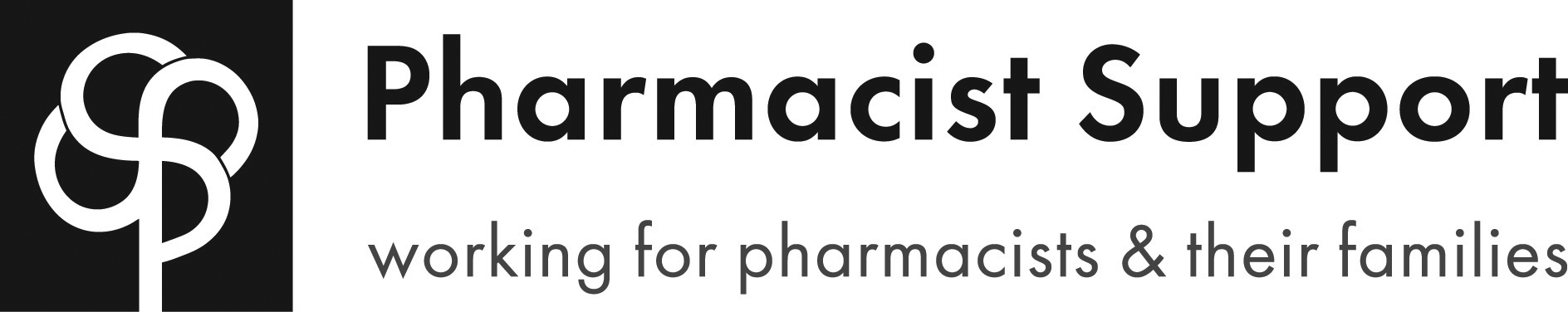 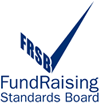 How to create your fundraising page on JustgivingTo create your page, just follow these simple steps:Go to www.justgiving.com and click on ‘Get started’.  You will be directed to a login page where you can login to an existing account, login with Facebook or, if you haven’t already done so, create a new account by clicking on the ‘sign up’ link at the bottom of the pageNext you will be taken to a search page where you can enter the name of the cause you wish to support. Enter ‘Pharmacist Support’ into the search field and click on the Pharmacist Support link in your search results.Next you will be asked to select from four choices how you plan to fundraise. These choices are:taking part in an organised event (such as a marathon)celebrating a personal occasion (wedding anniversary or bake sale)raising money in memory of someone taking on your own personal challenge (a sponsored walk, onesie wearing or head shaving!)If you are taking part in an organised event then search for and select your event from the list.On the next page you will be asked to give a few more details about your event/ fundraising activity/occasion (including date etc.) and also to select a personalised web address for your fundraising page. Be creative, but remember to keep it simple! Finally, click on ‘Create your page’Job done! Your page is set up and ready to accept donations. Now you can start on the fun stuff – personalising your page with images and stories and sharing it with your contacts and on social media. The charity will be automatically informed that a page has been created, but do get in touch via email on fundraising@pharmacistsupport.org, or call us on 0161 441 0317 if you’d like any assistance or to discuss your ideas.Please note that these fundraising pages cannot yet be set up on a mobile device. If you need any help get in touch with us or email help@justgiving.com directly. 